Dobrý den, paní Pekárková,zasílám závaznou objednávku na následující položky:S pozdravem,Jakub Buček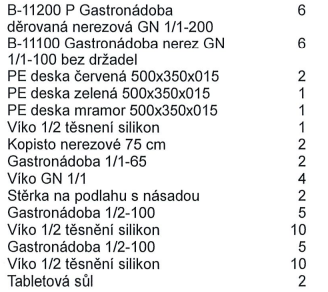 Dobrý den, pane Bučkuobjednávku registruji a na konci týdne Vám zboží dodáme.S pozdravemAndrea PekárkováAmerex trade s.r.o.K Břežanům 3252 41 Lhota – Dolní BřežanyTel: 777 610 73127.11.2023